AHSS Mobility Awards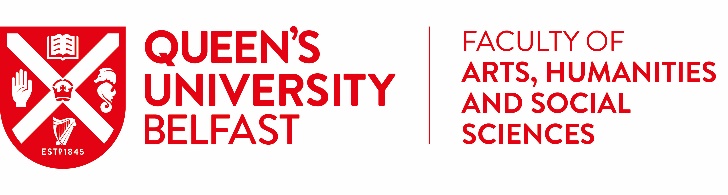 Academic Approval Form
2023 - 2024Student applicants to the AHSS Mobility Awards requires an academic sponsor to support their application to enable it to be processed. Students may approach their Adviser of Studies, Personal Tutor, or Module Coordinator for this.Please complete the below submit with your application:Student Details: To be filled out by the applying student Student Name:Student ID:Details of activity that need financial support through the AHSS Mobility Awards -Title of Activity: Location:Dates:Academic Approval Details: To be filled out by the approving academicStaff name:		School:	Position:Email Address	Please confirm that you agree that this activity will add value to this student’s degree, enhance their skills and is relevant to their chosen career.	
YES		 NO 	For more information or to ask a question, please contact ahssdevoffice@qub.ac.uk 